Baccalauréat Professionnel Maintenance des Systèmes de Production Connectés 
Épreuve E2	PREPARATION D’UNE INTERVENTION 
Sous-épreuve E2. b	Préparation d’une intervention de maintenanceDOSSIERQUESTIONS-REPONSES                           Matériel autorisé :L’usage de la calculatrice avec mode examen actif est autoriséL’usage de calculatrice sans mémoire, « type collège » est autoriséMISE EN SITUATION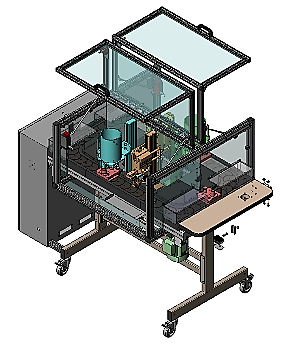 La Productis est utilisée dans les ateliers de production pharmaceutique.Ce système conditionne des comprimés en flacons via deux postes automatisés fixes :Le remplissage des flacons.Le bouchonnage des flacons.Deux autres postes automatisés amovibles peuvent y être ajoutés.Le transfert des platines de flacon est assuré par un convoyeur autonome.PROBLEMATIQUE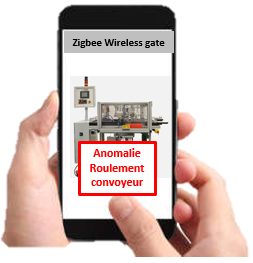 Vous recevez une alerte sur votre téléphone portable : « Anomalie Roulement Convoyeur Productis » En effet, la cellule surveillance via ultrasons du parc machines détecte une dérive sonore (inaudible) sur le roulement du support moteur convoyeur de la Productis, provoquant ainsi une alerte maintenance préventive conditionnelle.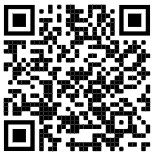 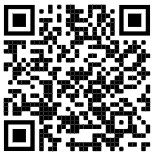 Le service maintenance procédera ainsi au remplacement du roulement en question. Par soucis de sécurité pour le matériel, les produits et l’opérateur, il procédera également au réglage du limiteur de couple du convoyeur. Le cahier des charges stipule effectivement que le convoyeur doit pouvoir être arrêté à la main.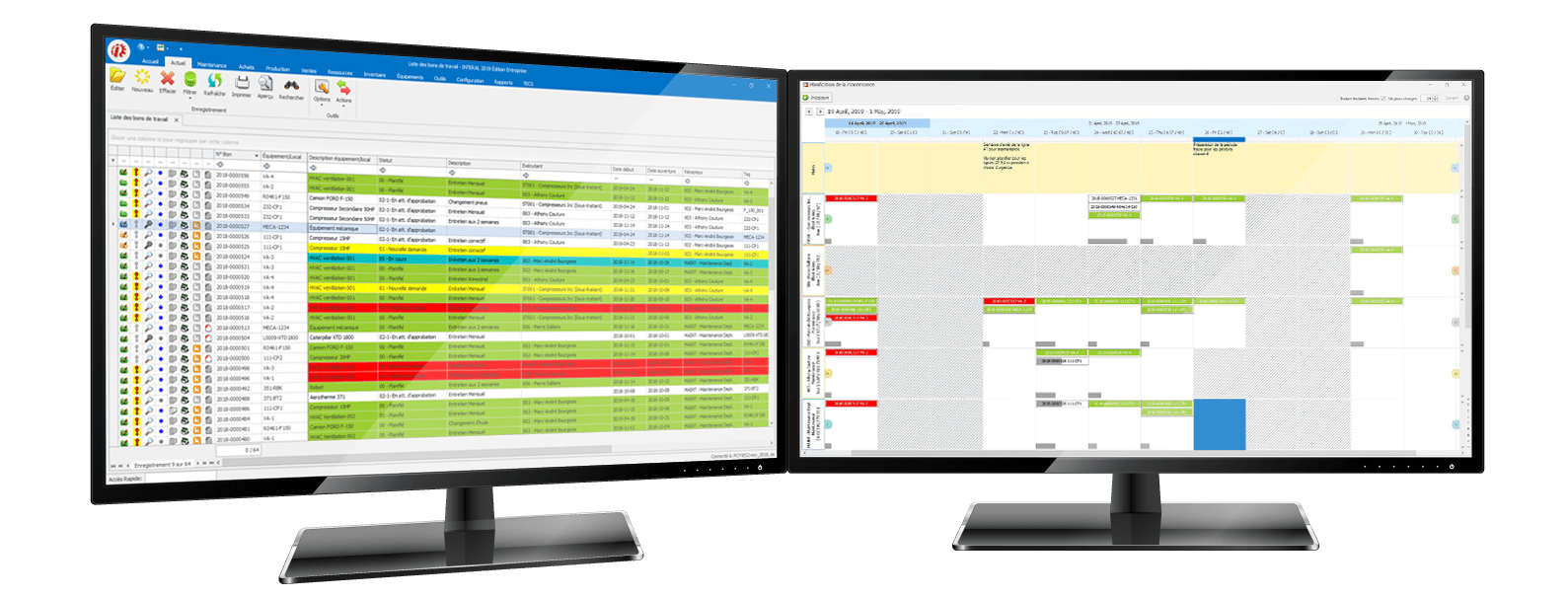 EDITION DE L’ORDRE DE TRAVAILDEROULEMENT DE L'INTERVENTION	Vous êtes chargé de préparer l’intervention du support moteur.Cette préparation se déroulera en deux parties :1ère partie (laboratoire de construction) :E2a : Analyse et exploitation de données techniques (début)Analyser l’organisation fonctionnelle, structurelle et temporelle d’un système,Identifier et caractériser la chaîne d’énergie,Identifier et caractériser la chaîne d’information.2èmepartie (plateau technique) :E2b : intervention sur un équipement mécaniquePréparer son intervention de maintenance,Participer à l’arrêt, à la remise en service du système dans le respect des procédures,Respecter les règles environnementales,Identifier et maîtriser les risques pour les systèmes et les personnes.TRAVAIL DEMANDÉ                                                                                                     En tant que technicien de maintenance, on vous remet l’ordre de travail (DQR 3/13). Vous devez alors compléter le dossier de préparation de votre intervention, après avoir consulté la mise en situation et l’ensemble du dossier technique.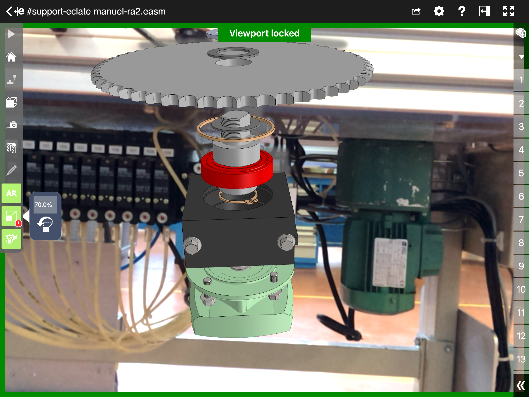 Vous disposez pour cela :Du dossier réponses DQR.Des documents techniques et ressources DTR.Du dossier technique de la machine Productis.De la demande d'intervention ci-dessus (ordre de travail).Q1.1 A l’aide de la demande d’intervention, répondre aux questions suivantes :Cette intervention concerne quelle machine ?Quel est le niveau d’urgence de cette intervention ?Quel type de maintenance allez-vous réaliser ? (Cocher la bonne réponse)Q1.2 A l’aide de la demande d’intervention, classer dans l’ordre chronologique les opérations à réaliser.Q1.3 Donner le numéro des pages du document à consulter pour régler le limiteur de couple lors de cette intervention.Q1.4   En tenant compte des impératifs de production et de la durée de l’intervention (3h00). Désigner :La première équipe de maintenance disponible pour effectuer la réparation sur un créneau de 3h.La date de l’intervention.Le créneau horaire de l’intervention.Q2.1 A l’aide de la machine et de son dossier technique, faire l’inventaire des risques.Q2.2 En fonction de l’inventaire des risques que vous venez de faire. Donner les moyens de prévention nécessaires pour réaliser votre intervention en toute sécurité.______________________________________________________________________________________________________________________________________________________________________________________________________________________________________________________________________________________________________________________________________________________________________________________________________________________________________________________________________________________________________________________________________Q2.3 Inventorier l’ensemble des outils et des appareils que vous allez utiliser lors de cette intervention.A l’aide de la photo ci-dessous cocher les cases correspondantes aux équipements.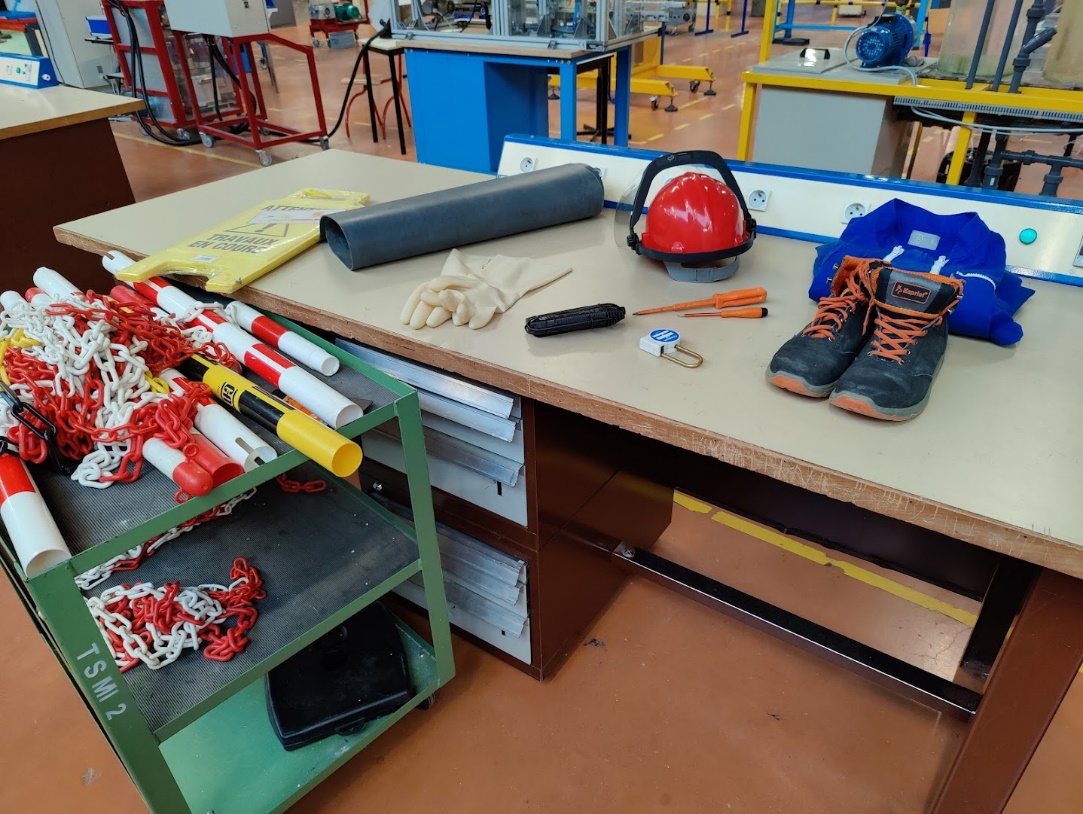 .Étant chargé d’intervention, indiquer votre titre d’habilitation ?Lister chronologiquement les étapes de la consignation électrique.Pour déplacer le moteur, indiquer le moyen de manutention que vous devez utiliser ? (Cocher la ou les bonnes réponses)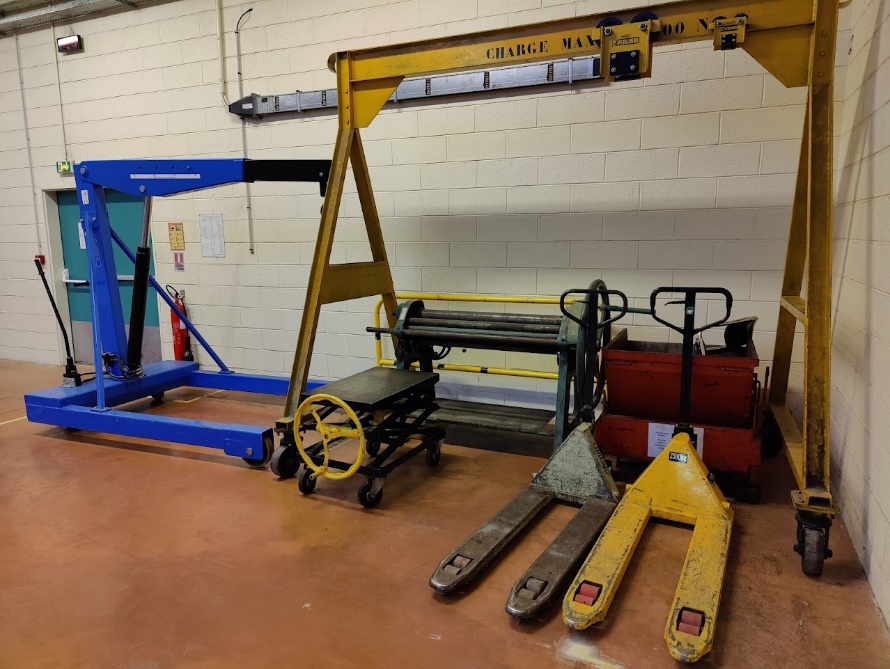 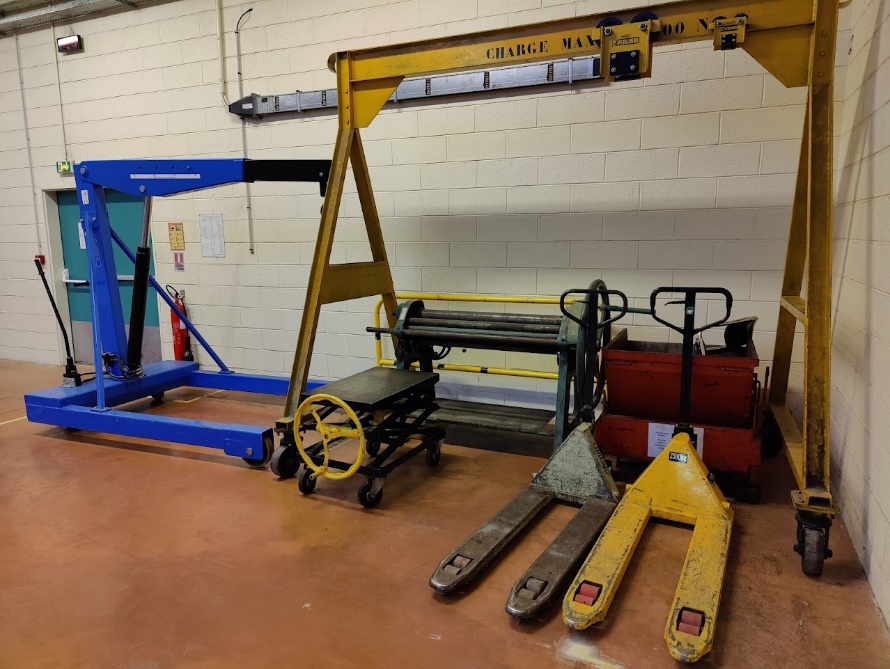 Le code du travail prévoit que les engins de levage doivent être contrôlés périodiquement. 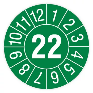 Vérifier la validité du ou des engins utilisés. Q2.4   Afin d’améliorer le plan de prévention, vous allez proposer l’utilisation de gant de manutention lors d’un démontage mécanique.Pour effectuer la manutention, choisir le type de gants allez-vous utiliser ? Donner la référence de la norme en vigueur.Q3.1 Depuis la création du décret du 10 mars 2016 (n°2016-288), entré en vigueur le 1er juillet 2016, notre entreprise effectue le tri de nos déchets. A l’aide du document (DTR 20/20), Donner le nom du tri de nos déchets :Q3.2 Dans le cadre du tri sélectif des déchets, indiquer le conteneur dans lequel vous devez déposer les éléments.Note : le tri du bois ne s’effectue pas dans notre atelier de maintenance.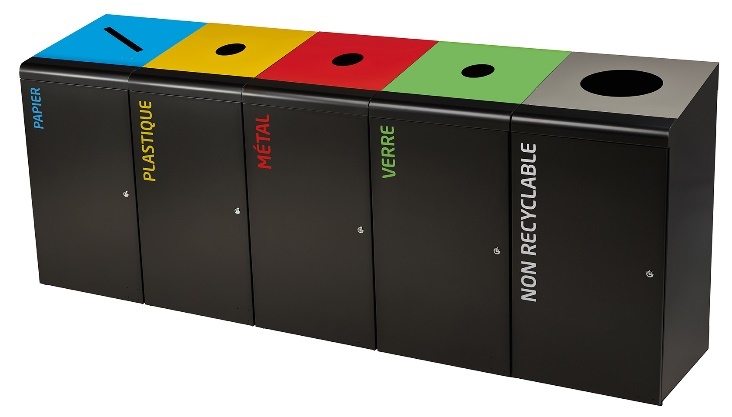 Q4.1 Respecter les règles environnementales.Le respect des règles environnementales sera évalué tout au long de l’intervention :Q4.2 Identifier et maîtriser les risques pour les biens et les personnes.La maîtrise des risques sera évaluée tout au long de l’intervention.Q4.3 Participer à la mise en service, la remise en service d’un bien dans le respect des procédures.Q4.4 Participer à l’arrêt d’un bien dans le respect des procédures.ORDRE DE TRAVAILORDRE DE TRAVAILORDRE DE TRAVAILORDRE DE TRAVAILORDRE DE TRAVAILORDRE DE TRAVAILORDRE DE TRAVAILORDRE DE TRAVAILORDRE DE TRAVAILDate et heure de la demandeDate et heure de la demandeDate et heure de la demandeDate et heure de la demandeParcAtelierAtelierUrgence3Equipement Equipement N°PRODUCTISMarqueMarqueMarqueSCHNEIDERSCHNEIDERNuméro du BT :Numéro du BT :Numéro du BT :20058Motif de la demande :Alerte cellule surveillance ultrasons sur roulement support moteur, A Réaliser :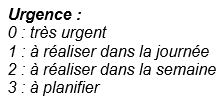 Motif de la demande :Alerte cellule surveillance ultrasons sur roulement support moteur, A Réaliser :Motif de la demande :Alerte cellule surveillance ultrasons sur roulement support moteur, A Réaliser :Motif de la demande :Alerte cellule surveillance ultrasons sur roulement support moteur, A Réaliser :Motif de la demande :Alerte cellule surveillance ultrasons sur roulement support moteur, A Réaliser :Motif de la demande :Alerte cellule surveillance ultrasons sur roulement support moteur, A Réaliser :Motif de la demande :Alerte cellule surveillance ultrasons sur roulement support moteur, A Réaliser :Motif de la demande :Alerte cellule surveillance ultrasons sur roulement support moteur, A Réaliser :Motif de la demande :Alerte cellule surveillance ultrasons sur roulement support moteur, A Réaliser :Machine en arrêtMachine en arrêtouiouinonnon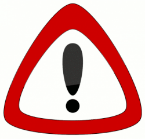 Actions non réalisées pendant l’épreuveActions non réalisées pendant l’épreuveActions non réalisées pendant l’épreuveQ1Organiser son interventionDQR 3/13Temps conseillé :20 minutesMachine :   Niveau d’urgence :  Maintenance corrective Maintenance préventive conditionnelle Maintenance préventive systématique Actions non réalisées pendant l’épreuveActions non réalisées pendant l’épreuveActions non réalisées pendant l’épreuveChanger le roulement du support moteur.Effectuer la remise en service de la machine.Régler le limiteur de couple.Remonter le moteur support moteurDémonter le moteur support moteurMettre la machine à l’arrêt en toute sécurité.Equipe de maintenance : La date d’intervention : Le créneau horaire : Q2Identifier et maîtriser les risques pour les biens et les personnesDTR 3/20, 18/20, 19/20Temps conseillé :25 minutesRisque électriqueOuiNonRisques découlant des opérations :Risques découlant des opérations :Risques découlant des opérations :Risque électriqueTravaux en hauteurOuiNonRisques de remise en mouvement par :Risques de remise en mouvement par :Risques de remise en mouvement par :Travaux en hauteurÉnergie électriqueOuiNonTravaux de soudageOuiNonÉnergie électriqueTravaux de soudageÉnergie hydrauliqueOuiNonTravaux de meulageOuiNonÉnergie hydrauliqueTravaux de meulageÉnergie pneumatiqueOuiNonManutentionOuiNonÉnergie pneumatiqueManutentionInstabilité mécaniqueOuiNonInstabilité mécaniqueRisques dus aux fluides :Risques dus aux fluides :Risques dus aux fluides :Air compriméOuiNonAir compriméHydrauliqueOuiNonHydrauliqueAutres (acide, vide, vapeur …)OuiNonAutres (acide, vide, vapeur …)EISEPCEPI1 Chaussures de sécurités2 Vêtement de travail3 Casque avec visière4 Outillages isolés 5 Cadenas de consignation6 V.A.T.7 Gants isolants8 Tapis de sol isolant9 Panneau d’avertissement10 BalisageB0VB1VBRB2BCÉtapesÉtapesAction(s)Action(s)Action(s)1Condamner2Séparer, isoler3Vérifier l'absence, de tension4IdentifierMoyenRéponse1 La grue2 La table élévatrice3 Le transpalette4 Le pont roulantConforme  Oui Non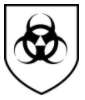 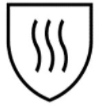 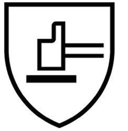 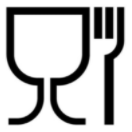 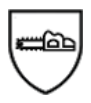 Q3Obligations environnementalesDTR 20/20Temps conseillé :5 minutesEléments à recyclerEléments à recycler12345Roulement usagé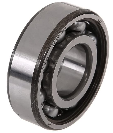 Boite en cartonSachet plastique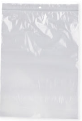 Q4Partie Pratique Sur le plateau technique Temps conseillé :70 minutesPour les questions suivantesPour les questions suivantesEn autonomiePour les questions suivantesEn présence de l’évaluateurPour les questions suivantesC1.6.2 : Appliquer les procédures de respect de l’environnement des lieux et des systèmes.	C1.6.3 : Respecter les règles de santé et de sécurité au travail.C1.6.5 : Tenir son poste de travail en ordre et propre.	C1.6.6 : Utiliser raisonnablement le(s) consommable(s).	C1.7.3 Appliquer les mesures définies (si nécessaire) :Mettre en œuvre des équipements de protection individuelle. Utiliser des équipements individuels de sécurité. Mettre en œuvre des équipements de protection collective Consigner (énergie, accès …).Respecter les procédures.C1.4.3 Identifier les risques de son intervention.C1.7.4 Maitriser les risques tout au long de l’intervention.C1.5.2.1 Préparer le bien pour une mise en service, une remise en service. C1.5.2.2 S’approprier les différentes procédures de mise en service et de sécurité.	C1.4.8    Déconsigner le système.	C1.5.2.3 Vérifier la présence et les niveaux des énergies d’alimentation.	C1.5.2.4 Vérifier l’efficacité de la chaîne de sécurité.	C1.5.2.5 Mettre le bien en position initiale ou pour l’intervention.	C1.5.2.6 Participer à la mise en œuvre des procédures de remise en service	C1.5.2.7 Vérifier le bon fonctionnement du système.	C1.5.1.1 Préparer le bien pour une mise à l’arrêt.	C1.5.1.2 S’approprier les différentes procédures de mise à l’arrêt et de sécurité. C1.5.1.3 Vérifier le bon fonctionnement des différents modes de marche et d’arrêt. C1.5.1.4 Mettre le bien en position initiale. 	C1.4.7    Consigner le système.	